A Warburg effect targeting vector designed to increase the uptake of compounds by cancer cells demonstrates glucose and hypoxia dependent uptakeAlexandra Glenister,§ Michela I. Simone,† and Trevor W. Hambley§§ School of Chemistry, University of Sydney, New South Wales, 2006, Australia† Discipline of Chemistry, Priority Research Centre for Chemical Biology & Clinical Pharmacology, University of Newcastle, Callaghan, New South Wales, 2308, Australia.Supporting InformationRaw data for Fig 4Values used to build graph: Relative fluorescence intensity (± standard deviation)Values behind means and standard deviation: Relative fluorescence intensity for cell regions (30 µm x 30 µm)Raw data values of fluorescence intensities for cell regions (30 µm x 30 µm). Fluorescence intensities were determined by quantification with LAS AF Lite.Data for S1 FigValues used to build graph: Relative rate of HK phosphorylation (Vi (substrate)/Vi) at increasing concentrations of compound (substrate)High Resolution Mass Spectra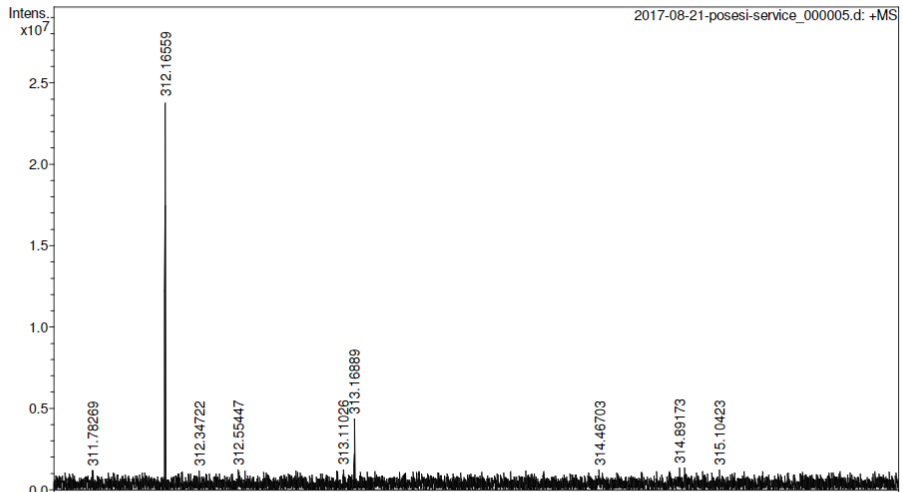 2-(2-[2-(2-aminoethoxy)ethoxy]ethoxy)-D-glucose (8)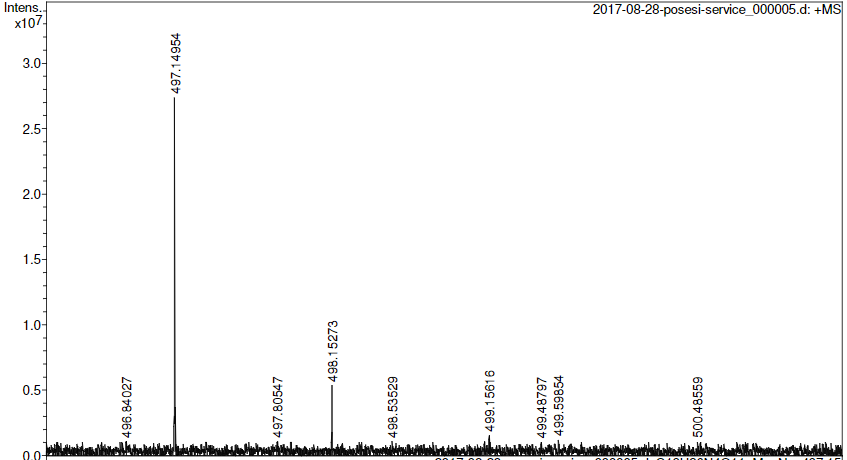 2-(2-[2-(2-(N-(7-Nitrobenz-2-oxa-1,3-diazol-4-yl))aminoethoxy)ethoxy]ethoxy)-D-glucose (9)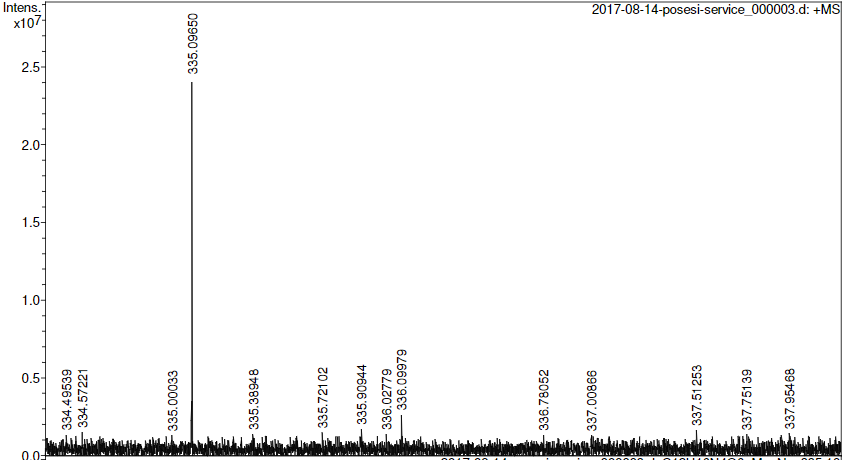 ((N-(7-Nitrobenz-2-oxa-1,3-diazol-4-yl)aminoethoxy)ethoxy)ethanol (10) 1H NMR Spectra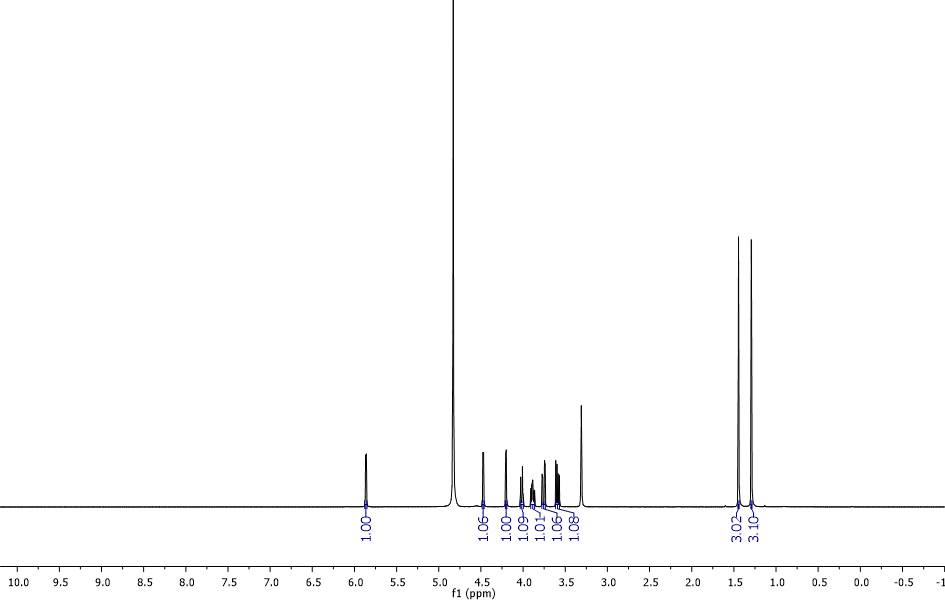 1,2-O-isopropylidene-α-D-glucofuranose (1)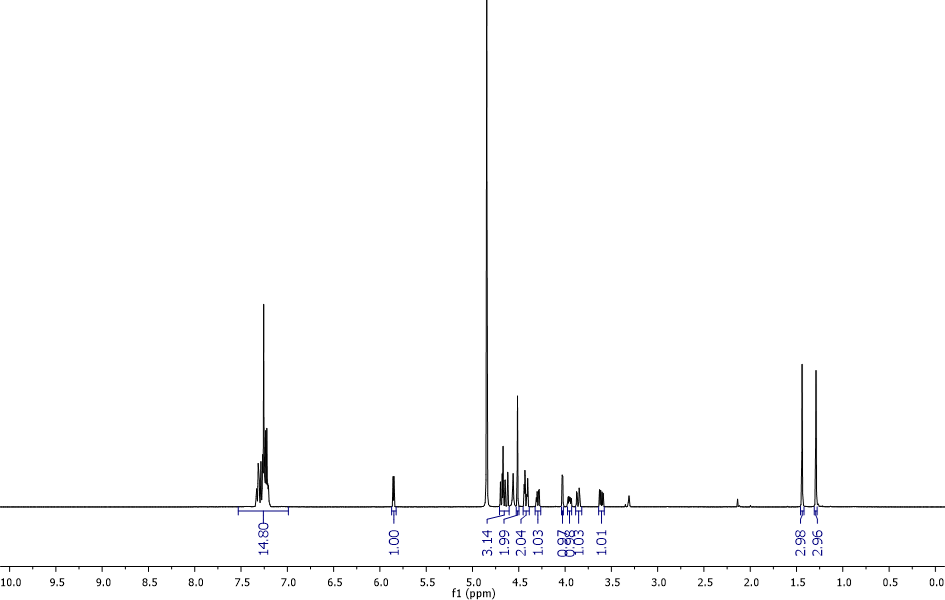 3,5,6-tri-O-benzyl-1,2-O-isopropylidene-α-D-glucofuranose (2)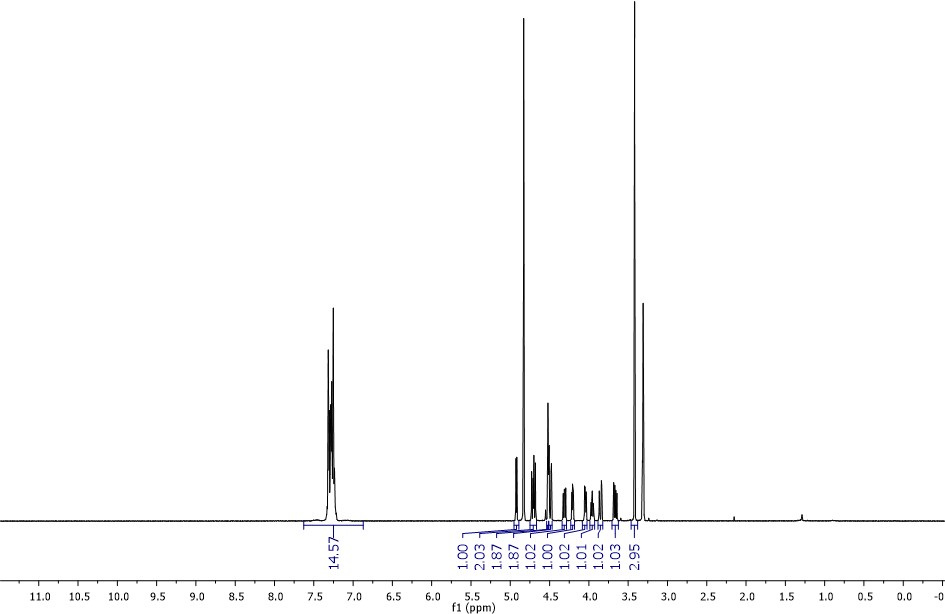 Methyl 3,5,6-tri-O-benzyl-α-D-glucofuranoside (3a) 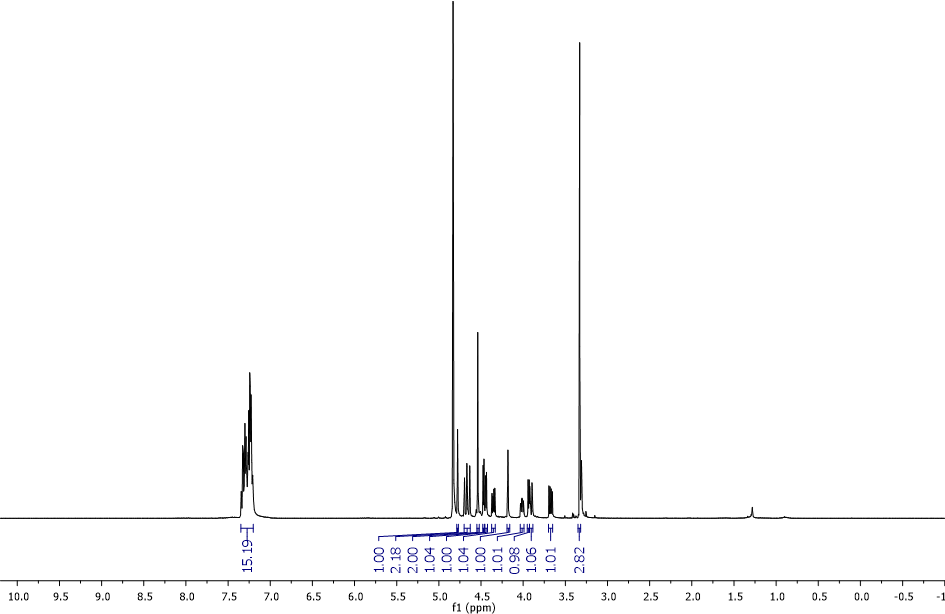 Methyl 3,5,6-tri-O-benzyl-β-D-glucofuranoside (3b)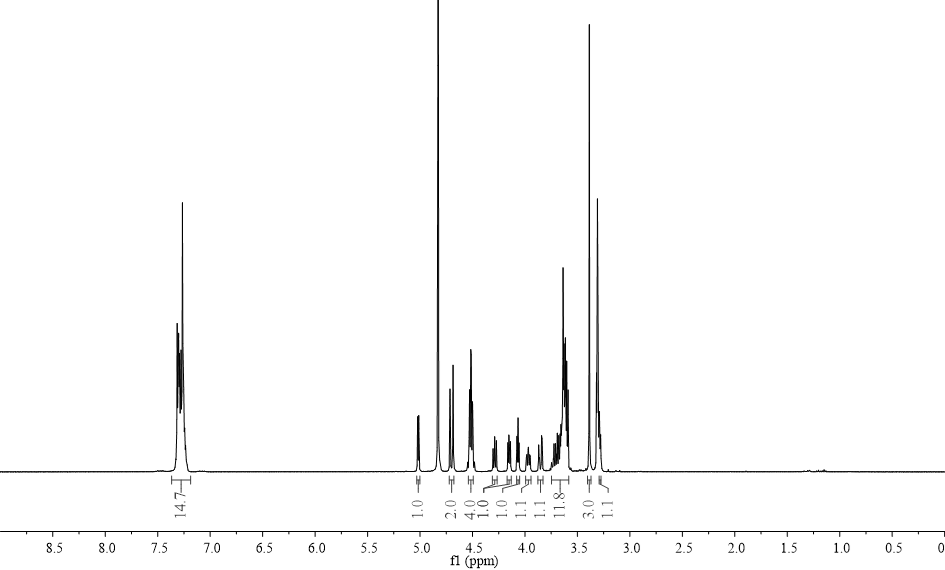 Methyl 2-(2-[2-(2-azidoethoxy)ethoxy]ethoxy)-3,5,6-tri-O-benzyl-α-D-glucofuranoside (4a)Methyl 2-(2-[2-(2-azidoethoxy)ethoxy]ethoxy)-3,5,6-tri-O-benzyl-β-D-glucofuranoside (4b)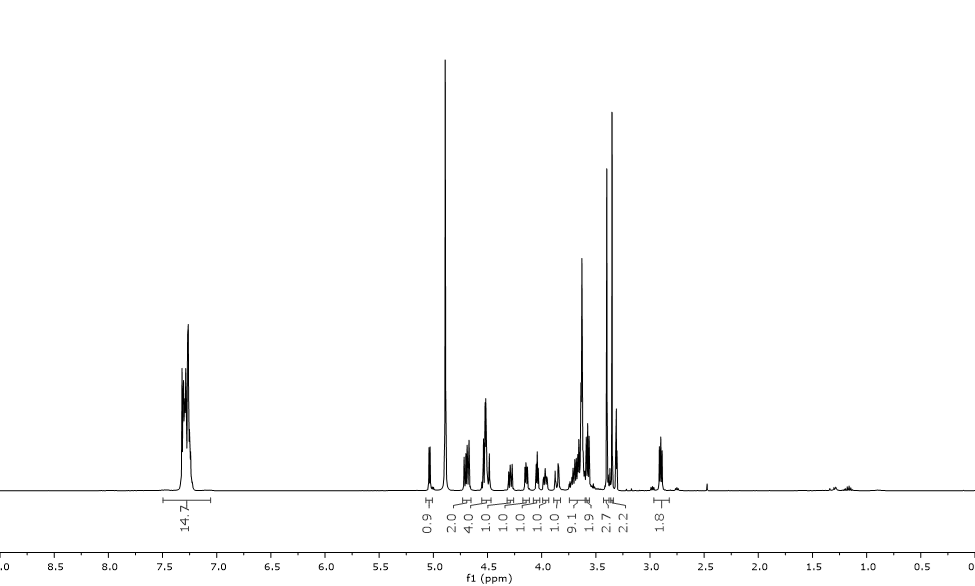 Methyl 2-(2-[2-(2-aminoethoxy)ethoxy]ethoxy)-3,5,6-tri-O-benzyl-α-D-glucofuranoside (5a) Methyl 2-(2-[2-(2-aminoethoxy)ethoxy]ethoxy)-3,5,6-tri-O-benzyl-β-D-glucofuranoside (5b)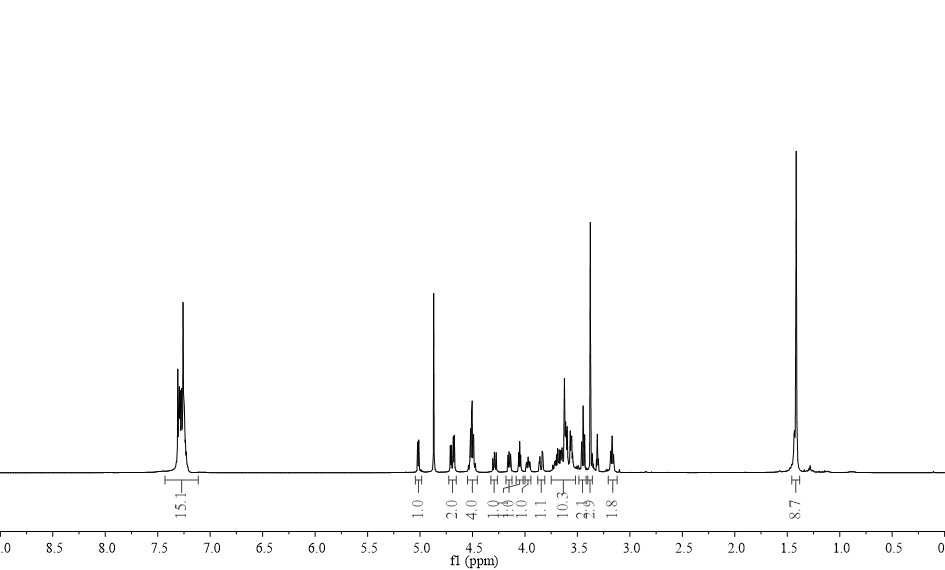 Methyl 2-(2-[2-(2-(tert-butoxycarboxamido)ethoxy)ethoxy]ethoxy)-3,5,6-tri-O-benzyl-α-D-glucofuranoside (6a) 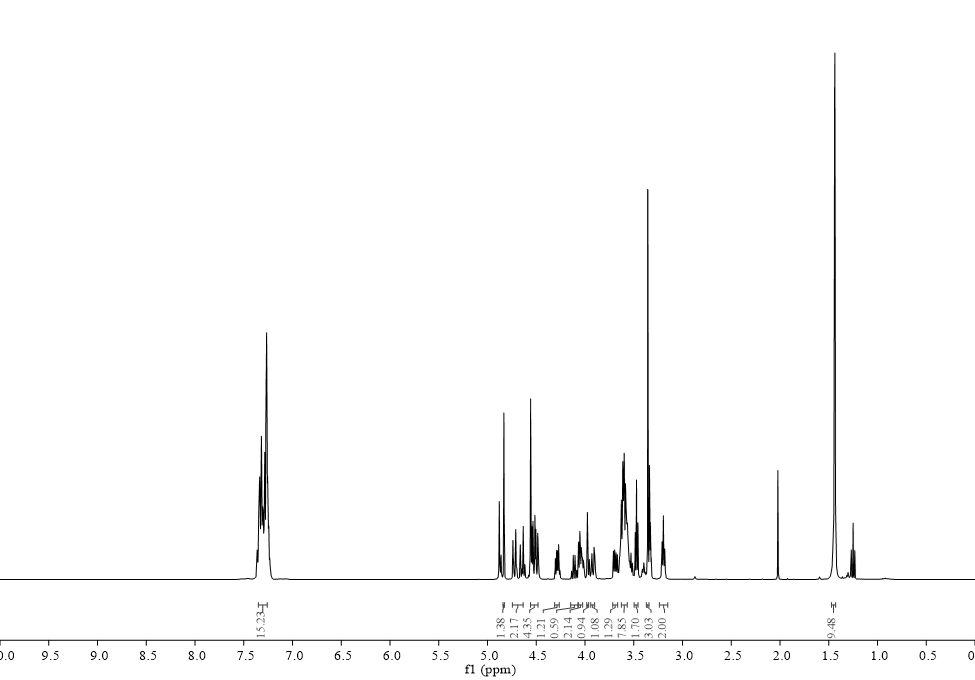 Methyl 2-(2-[2-(2-(tert-butoxycarboxamido)ethoxy)ethoxy]ethoxy)-3,5,6-tri-O-benzyl-β-D-glucofuranoside (6b)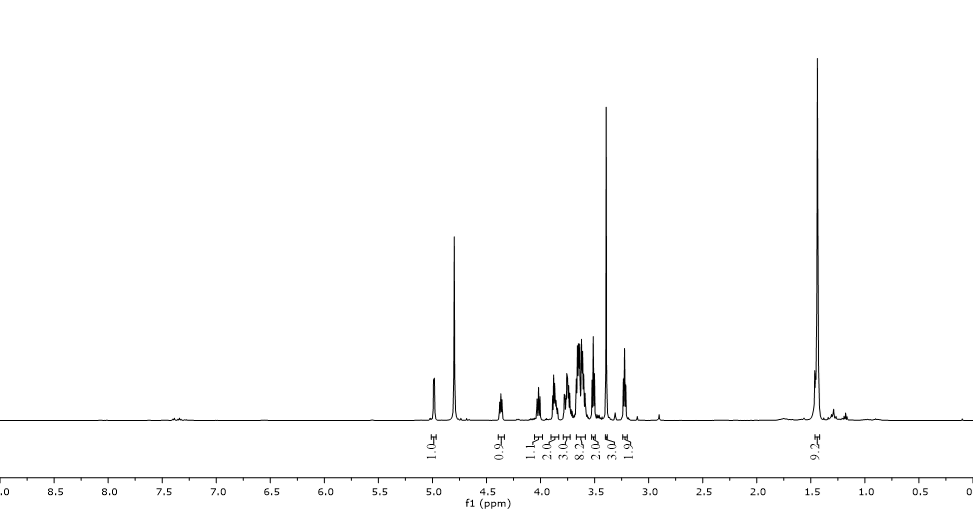 Methyl 2-(2-[2-(2-(tert-butoxycarboxamido)ethoxy)ethoxy]ethoxy)-α-D-glucofuranoside (7a) Methyl 2-(2-[2-(2-(tert-butoxycarboxamido)ethoxy)ethoxy]ethoxy)-β-D-glucofuranoside (7b)13C NMR Spectra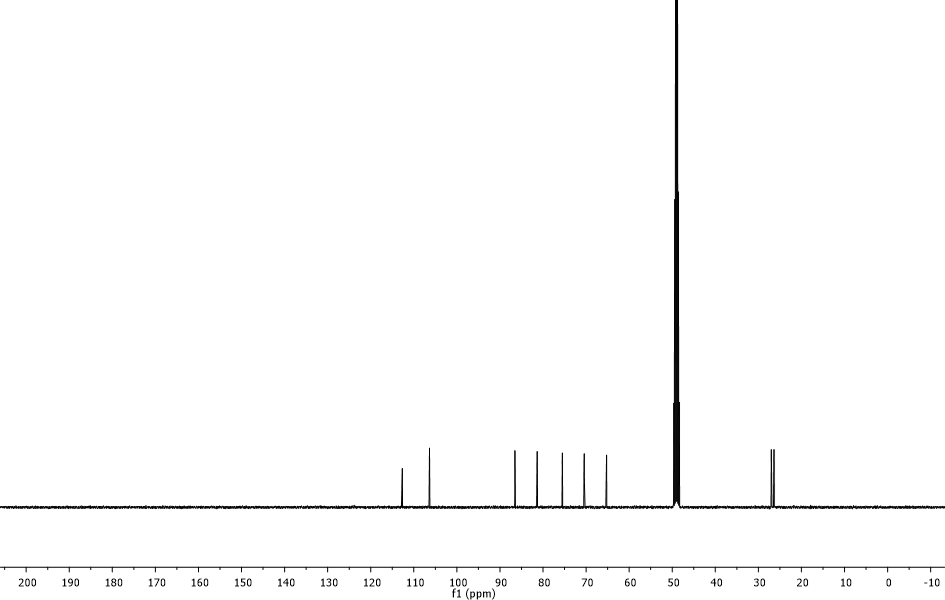 1,2-O-isopropylidene-α-D-glucofuranose (1)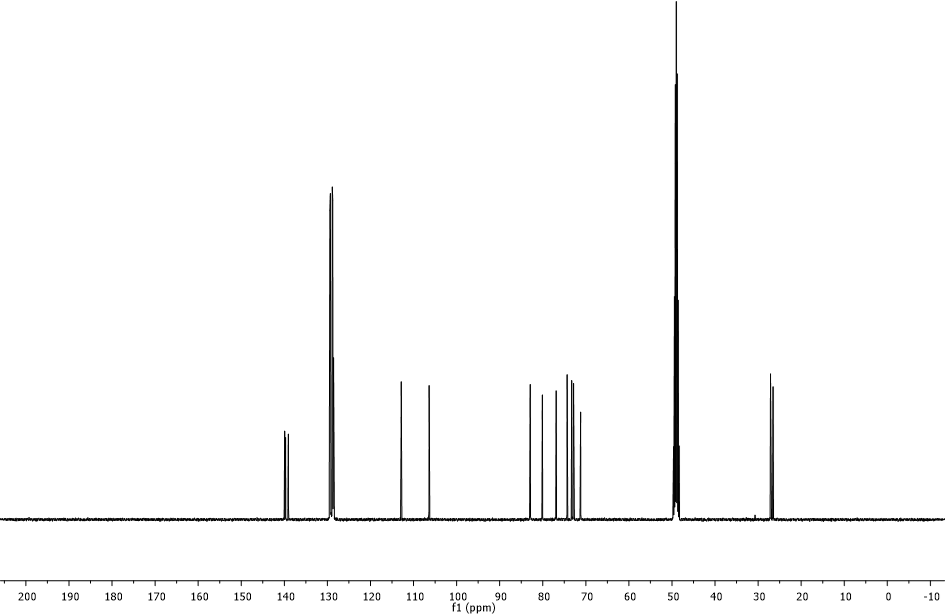 3,5,6-tri-O-benzyl-1,2-O-isopropylidene-α-D-glucofuranose (2)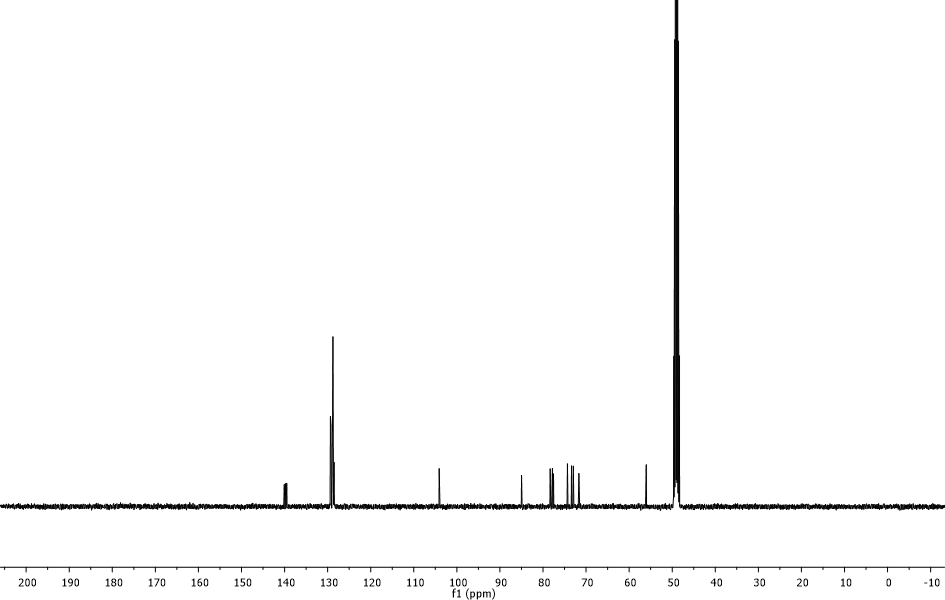 Methyl 3,5,6-tri-O-benzyl-α-D-glucofuranoside (3a) 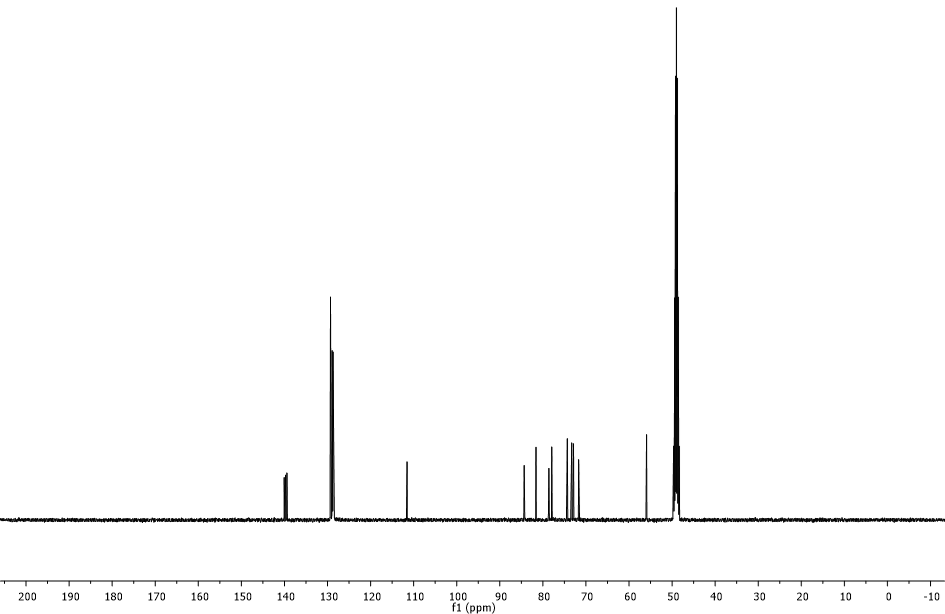 Methyl 3,5,6-tri-O-benzyl-β-D-glucofuranoside (3b)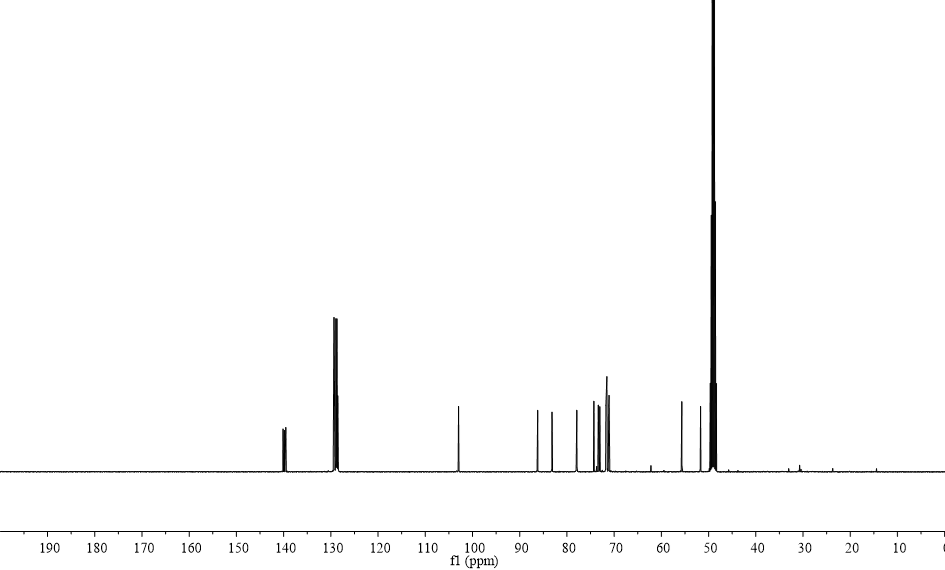 Methyl 2-(2-[2-(2-azidoethoxy)ethoxy]ethoxy)-3,5,6-tri-O-benzyl-α-D-glucofuranoside (4a)Methyl 2-(2-[2-(2-azidoethoxy)ethoxy]ethoxy)-3,5,6-tri-O-benzyl-β-D-glucofuranoside (4b)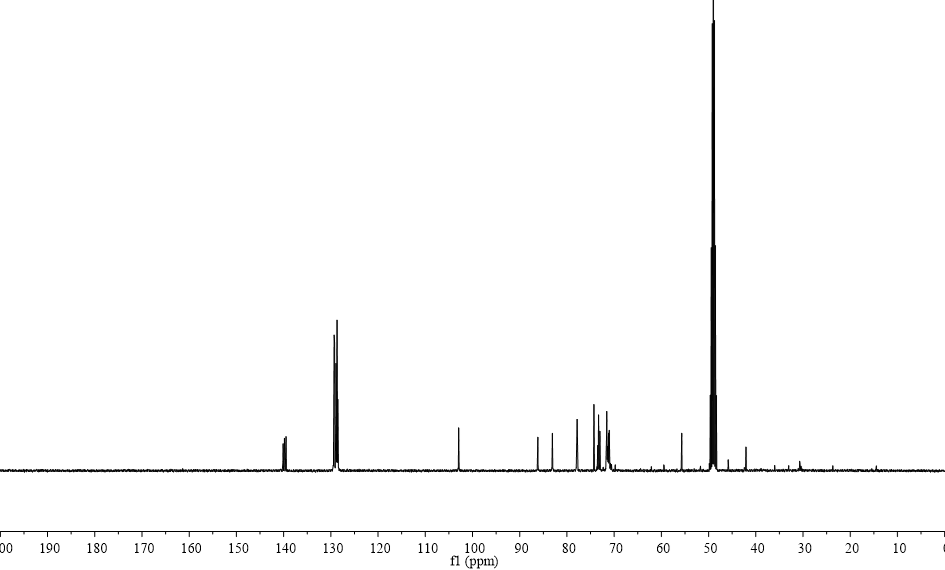 Methyl 2-(2-[2-(2-aminoethoxy)ethoxy]ethoxy)-3,5,6-tri-O-benzyl-α-D-glucofuranoside (5a) Methyl 2-(2-[2-(2-aminoethoxy)ethoxy]ethoxy)-3,5,6-tri-O-benzyl-β-D-glucofuranoside (5b)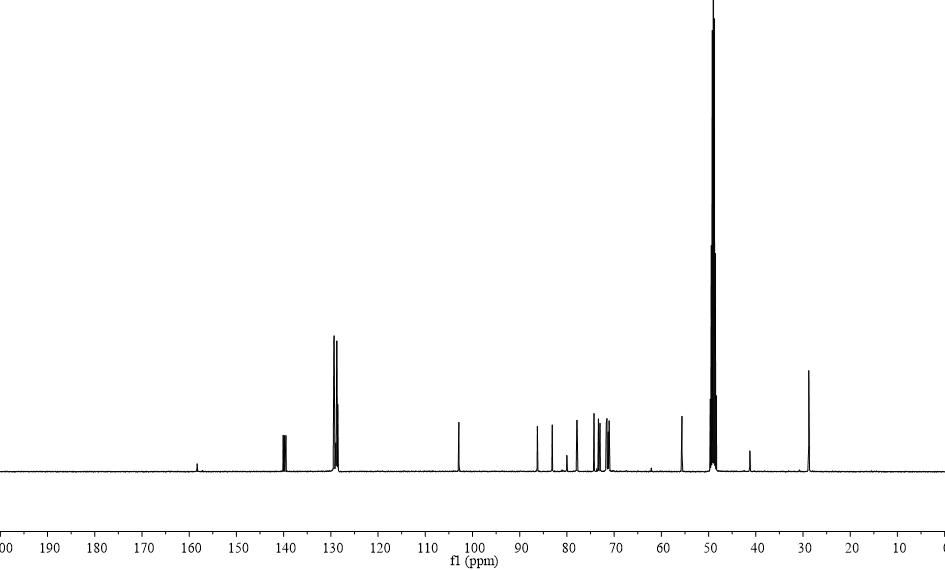 Methyl 2-(2-[2-(2-(tert-butoxycarboxamido)ethoxy)ethoxy]ethoxy)-3,5,6-tri-O-benzyl-α-D-glucofuranoside (6a) 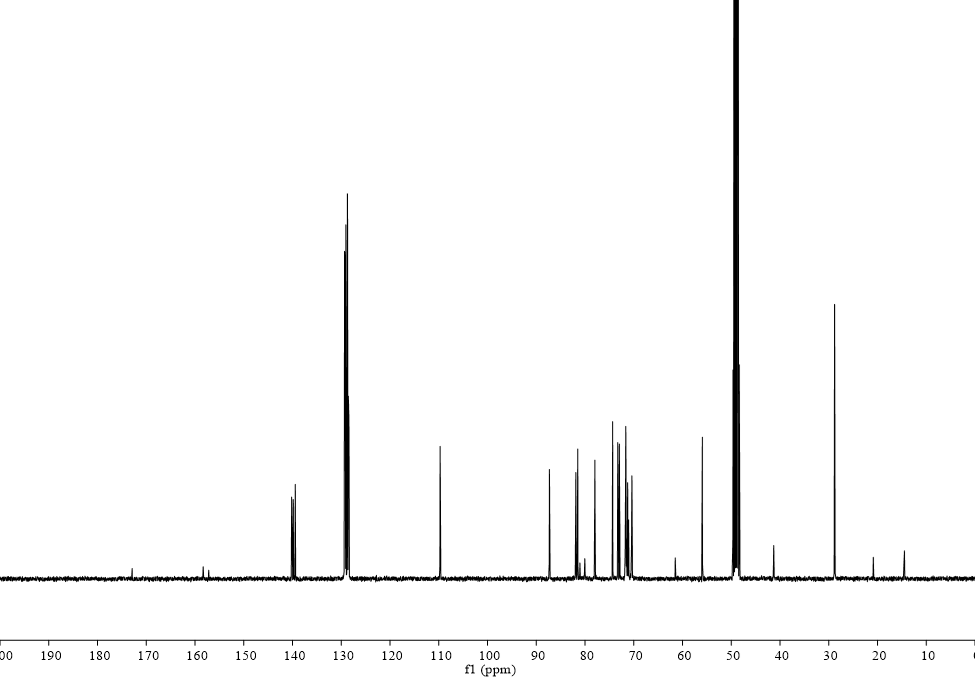 Methyl 2-(2-[2-(2-(tert-butoxycarboxamido)ethoxy)ethoxy]ethoxy)-3,5,6-tri-O-benzyl-β-D-glucofuranoside (6b)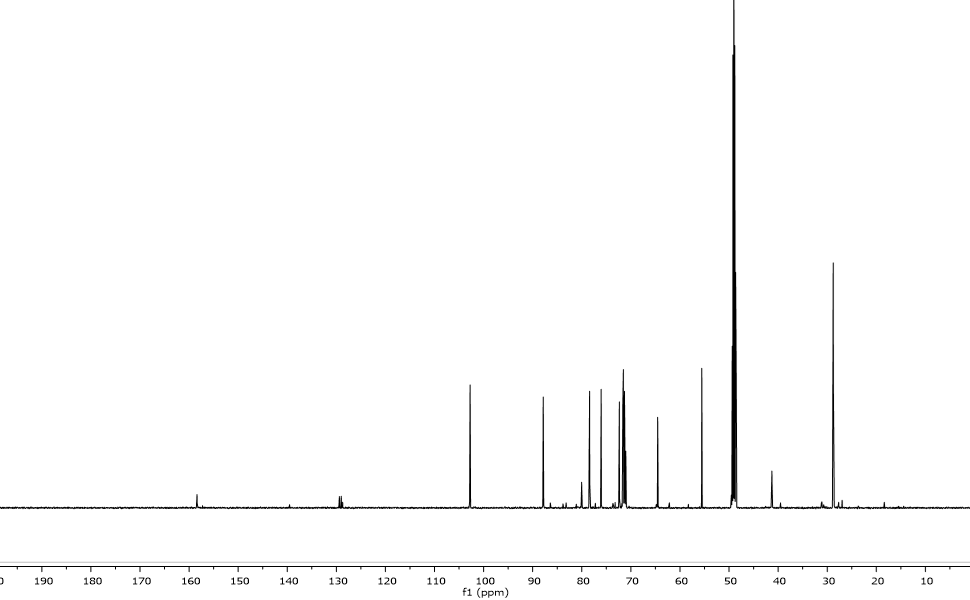 Methyl 2-(2-[2-(2-(tert-butoxycarboxamido)ethoxy)ethoxy]ethoxy)-α-D-glucofuranoside (7a) Methyl 2-(2-[2-(2-(tert-butoxycarboxamido)ethoxy)ethoxy]ethoxy)-β-D-glucofuranoside (7b)Glucose Concentration in MediaGlucose Concentration in MediaGlucose Concentration in MediaGlucose Concentration in MediaGlucose Concentration in MediaCompound0 mg L-11000 mg L-14000 mg L-18000 mg L-1Compound2-NBDG100.0 ± 6.483.4 ± 7.373.7 ± 5.863.2 ± 4.2Compound9100.0 ± 9.381.4 ± 9.156.2 ± 7.329.5 ± 6.1Compound10100.0 ± 9.6108.4 ±12.3128.9 ± 11.8121.4 ± 17.8Glucose Concentration in MediaGlucose Concentration in MediaGlucose Concentration in MediaGlucose Concentration in MediaGlucose Concentration in MediaCompound0 mg L-11000 mg L-14000 mg L-18000 mg L-1Compound2-NBDG97.9111.798.5102.396.2102.6110.090.2100.496.871.486.682.190.987.473.991.683.476.890.267.571.769.766.384.975.580.677.172.072.153.862.367.264.068.259.967.662.962.663.8Compound992.687.0107.695.988.199.1105.9102.5110.8113.295.688.386.363.9884.084.471.783.082.274.246.746.255.162.457.863.351.955.569.453.519.834.136.433.932.829.424.635.520.927.1Compound10114.2115.6101.8101.199.7102.297.188.488.190.1123.7136.1101.099.9102.7108.3110.5104.197.999.9144.2135.5146.9115.9126.8139.2117.3125.7121.2116.2109.1116.297.9143.7138.6132.7100.2132.8Glucose Concentration in MediaGlucose Concentration in MediaGlucose Concentration in MediaGlucose Concentration in MediaGlucose Concentration in MediaCompound0 mg L-11000 mg L-14000 mg L-18000 mg L-1Compound2-NBDG2429277124442538238725452729223824912402177221492037225521691834227320691906223816751779172916452106187320001913178617891335154616671588169214861677156115531583Compound94023784654103834304594454814914013713622693533543013483453111961942312622432662182332912258314315314213812310314988114Compound10459464409406401411390355354362497547406401413435444418393401579544590466509559471505487467438467393577557533403534CompoundCompoundCompoundConcentration of Compound (µM)Glucosamine hydrochloride2-[2-(2-aminoethoxy)ethoxy]ethanol8361.000.98711.000.971430.890.960.962142860.780.903570.790.977140.610.990.88